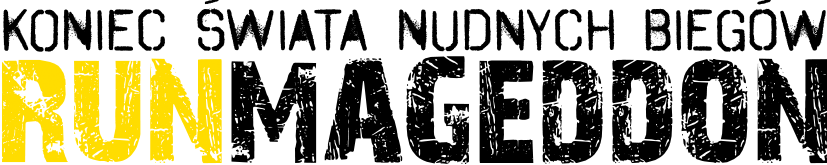 INFORMACJA PRASOWAWarszawa, 27 kwietnia 2016Nadchodzi święto ekstremalnego biegania, czyli majówka z Górskim Festiwalem Runmageddonu w MyślenicachW dniach 30 kwietnia – 2 maja w Myślenicach odbędzie się Górski Festiwal Runmageddonu, czyli prawdziwe święto dla fanów ekstremalnego biegania. Prawie 3000 zawodników z całej Polski spędzi majówkę na pokonywaniu przeszkód i walce z własnymi słabościami. Organizatorzy przygotowali formuły biegów dla każdego. Naprawdę początkujący sprawdzą się w formule Intro, trochę bardziej doświadczeni w formule Rekrut, dla totalnych twardzieli przewidziano edycję Hardcore, a niezniszczalni pobiegną w Ultra, najcięższych zawodach tego typu w Polsce i na świecie. Moc atrakcji przewidziano także dla kibiców, którzy będą bawić się w strefie festiwalowej. Czekają na nich pokazy służb ratowniczych, koncerty oraz kino letnie. Myślenice, okoliczne górskie tereny oraz rwąca rzeka Raba będą areną kolejnych zawodów z cyklu Runmageddon. To właśnie te wymagające beskidzkie okolice wybrali organizatorzy na przygotowanie prawdziwego święta ekstremalnego biegania, czyli Górskiego Festiwalu Runmageddonu. Impreza odbędzie się w długi weekend majowy i zgromadzi prawie 3000 zawodników z całej Polski, dla których przewidziano kilka różnych biegów. Dla tych, którzy chcieliby rozpocząć swoją przygodę z bieganiem przez przeszkody, ale obawiają się dłuższych dystansów, 30 kwietnia zaplanowano formułę Intro. To zaledwie 3 kilometrowa trasa, na której pojawi się 15 przeszkód. Bez pomiaru czasu i bez ciśnienia, czysta zabawa. To doskonała okazja, aby sprawdzić swoją formę i sprawność fizyczną, bo jak mówią organizatorzy Runmageddonu, łatwiej już nie będzie! Formuła Intro to także ciekawy sposób na wspólne rodzinne, a co najważniejsze, aktywne spędzenie majówki.W niedzielę odbędzie się bieg w formule, która tradycyjnie przyciąga najwięcej amatorów ekstremalnych wrażeń, czyli Runmageddon Rekrut. 6 kilometrowa trasa i 45 bardzo różnych, czasami szalonych przeszkód, to wyzwanie z którym powinien sobie poradzić każdy średnio wysportowany człowiek. Tym bardziej, że biegi Runmageddonu słyną ze współpracy na trasie wszystkich uczestników i wzajemnej pomocy w pokonywaniu przeszkód. A to z pewnością będzie konieczne np. przy przechodzeniu przez zasieki wodne usytuowane  w rwącym nurcie rzeki Raby. Niełatwą przeprawą może okazać się również przeszkoda mentalna, której pokonanie będzie wymagało od zawodników niezłej znajomości gwary góralskiej. Poniedziałek zarezerwowano z kolei dla najtwardszych zawodników. Tego dnia odbędą się dwie, ekstremalne edycje Runmageddonu, czyli Hardcore z 22 kilometrową trasą najeżoną 80 przeszkodami oraz Ultra na dystansie 44 kilometrów ze 150 przeszkodami! Formuła Ultra to absolutna nowość, takie zawody Runmageddon organizuje prawdopodobnie jako pierwszy na świecie. Bieg rozgrywany będzie w bardzo ciężkim, górskim terenie, co gwarantuje najwyższy poziom trudności.  Przeszkody na tych trasach również będą należały do najcięższych. „Ta jedyna” dla uczestników Hardcore oraz Ultra oznacza rozciągniętą nad rzeką Rabą 50 metrową linę, za pomocą której trzeba będzie przedostać się na drugi brzeg rzeki. Tylko ona i siła mięśni ramion oraz nóg może uratować przed spadnięciem do mroźnego i rwącego prądu Raby. Dostępu do mety bronić będzie żywa przeszkoda, którą stanowić będą „Ludzie z Gór” jak sami o sobie mówią zawodnicy futbolu amerykańskiego „Highlanders Beskidy”.„Przyszła wiosna, więc cykl Runmageddonu rozpędza się coraz bardziej. Górski Festiwal Runmageddonu to nasza propozycja na aktywne spędzenie majówki w pięknych okolicznościach przyrody, z której słyną Myślenice i okoliczne beskidzkie tereny. Są tu również znakomite warunki do organizacji biegów przeszkodowych, o czym świadczą bardzo pozytywne opinie uczestników poprzednich edycji Runmageddonu rozgrywanych właśnie tutaj. Nie bez znaczenia jest również przychylność i wsparcie Urzędu Miasta i Gminy Myślenice, Lasów Państwowych oraz Burmistrza Miasta i Gminy Myślenice, który sam wystartuje w bardzo ciężkiej formule Hardcore. Podczas Górskiego Festiwalu Runmageddonu, każdy znajdzie coś dla siebie, od zupełnie początkujących zawodników poczynając a na totalnych twardzielach kończąc. Jednak nie samym bieganiem człowiek żyje, dlatego przygotowaliśmy mnóstwo atrakcji dla kibiców, zawodników oczekujących na swój bieg oraz mieszkańców Myślenic. Powstanie specjalna Strefa Festiwalowa, w której ciągle będzie się coś działo. Jeśli więc planujecie wyjazd na majówkę, to serdecznie zapraszam do Myślenic!” – powiedział Paweł Sala, Dyrektor Runmageddonu Beskidy.Górski Festiwal Runmageddonu to nie tylko świetna zabawa dla startujących w biegach zawodników. Z tej okazji odbędą się również Beskidzkie Manewry Ratownicze, w ramach których na osuwisku zostanie zorganizowany specjalny pokaz ćwiczeń ratowniczych. Maltańska Służba Medyczna zaprezentuje także symulację zagrożeń podczas imprezy masowej. W ciągu dnia odbędą się różnorakie pokazy, w strefie challenge w których wygrać będzie można ciekawe nagrody oraz treningi. Popołudnia będą zarezerwowane na koncerty i wydarzenie kulturalne, w której wystąpią lokalne zespoły, odbędzie się także Festiwal Kultury Harcerskiej - Myślenice 2016. Wieczory będzie można spędzić w kinie letnim, w którym wyświetlane będą filmy o tematyce górskiej oraz o sportach ekstremalnych. ***O biegu Runmageddon (www.runmageddon.pl) Runmageddon to największy cykl ekstremalnych biegów przez przeszkody w Polsce. Organizatorami imprezy są Fundacja Runmageddon oraz firma Extreme Events.  Runmageddon zwiastuje koniec ery nudnych biegów ulicznych oferując jego uczestnikom ekstremalne wrażenia. To wydarzenie nastawione na dobrą zabawę, do której pretekstem jest wysiłek fizyczny i rywalizacja o miano najtwardszego zawodnika. Uczestnik prąc naprzód wspinają się, czołgają, brną w błocie, skaczą, a także mierzą się z wodą oraz ogniem.  Imprezy pod szyldem Runmageddonu odbywają się w formułach Intro (3 km i +15 przeszkód), Rekrut (6km i +30 przeszkód), Classic (12km i + 50 przeszkód) oraz Hardcore (21km i +70 przeszkód).Cechą, która wyróżnia Runnmageddon wśród innych biegów przeszkodowych jest gęstość rozmieszczenia przeszkód na trasie oraz pomysłowość w ich budowaniu. Runmageddon jako pierwszy w Europie zorganizował we wrześniu 2015 nocny bieg przeszkodowy  W maju 2016 zorganizuje Górski Festiwal Runmageddonu, podczas którego w 3 dni odbędą się 4 ekstremalne biegi, łącznie z rozgrywanym po raz pierwszy na świecie biegiem w formule ULTRA, oznaczającą ponad 44km i ponad 140 przeszkód. Kontakt dla mediów:Marcin Dulnik
Rzecznik prasowy Runmageddon
Agencja In Fact PR
marcin.dulnik@infactpr.pl mobile: 660 722 822